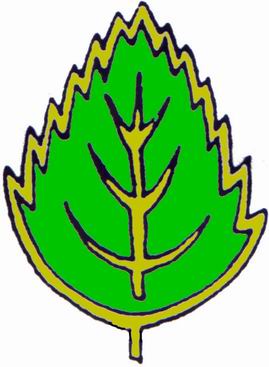 NÁVRH NA UDĚLENÍ BŘEZOVÉHO LÍSTKUNavrhovatelJméno a příjmení:Organizace:NavrhovanýJméno a příjmení:Přezdívka:Organizace:Datum narození:Navrhovaný stupeň Březového lístku:Stupeň Březového lístku, který již navrhovaný má:Za co si navrhovaný zaslouží udělení Březového lístku: (pár vět o navrhovaném a jeho činnosti ve prospěch dětí a mládeže):V ………………………….dne……………….2017.					Podpis navrhovatele:RADAMBUK-Rada dětí a mládeže Jihočeského kraje z.s.Sídlo: Husova 45, 370 05 České BudějoviceE-mail: info@radambuk.cz, kancelar@radambuk.cz		Tel.: 775 644 101, 775 644 003IČ: 26516519							Bankovní spojení: 2300816799/2010